PERAN KIAI DALAM POLITIK (STUDI ATAS PEMENANGAN CALON LEGISLATIF OLEH KH.ARSYAD BUSHOIRI DALAM PERSPEKTIF HUKUM ISLAM)SKRIPSI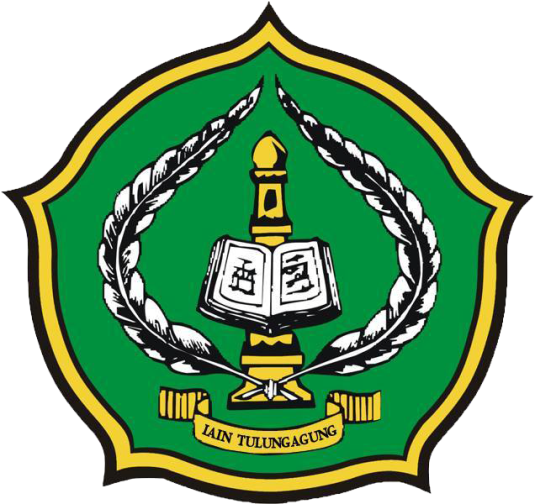 OLEHMUHAMMAD BAHAUDIN AMRULLOHNIM. 3222113016JURUSAN HUKUM KELUARGAFAKULTAS SYARI’AH DAN ILMU HUKUMINSTITUT AGAMA ISLAM NEGERI TULUNGAGUNG(IAIN) TULUNGAGUNG2015PERAN KIAI DALAM POLITIK (STUDI ATAS PEMENANGAN CALON LEGISLATIF OLEH KH.ARSYAD BUSHOIRI DALAM PERSPEKTIF HUKUM ISLAM)SKRIPSIDiajukan Kepada Fakultas Syariah dan Ilmu HukumInstitut Agama Islam Negeri Tulungagung untuk Memenuhi Salah Satu Persyaratan Guna MemperolehGelar Strata Satu Sarjana Syariah (S.Sy)OLEHMUHAMMAD BAHAUDIN AMRULLOHNIM. 3222113016JURUSAN HUKUM KELUARGAFAKULTAS SYARI’AH DAN ILMU HUKUMINSTITUT AGAMA ISLAM NEGERI TULUNGAGUNG(IAIN) TULUNGAGUNG2015LEMBAR PERSETUJUANSkripsi dengan judul “Peran Kiai Dalam Politik (Studi Atas Pemenangan Calon Legislatif Oleh KH.Arsyad Bushoiri Dalam Perspektif Hukum Islam)” yang ditulis oleh M.Bahaudin Amrulloh  NIM. 3222113016 ini telah diperiksa dan disetujui, serta layak diujikan.Tulungagung,  3 Juni 2015PembimbingDr.H.M.Saifudin Zuhri, M.AgNIP. 19601020 199203 1 003Mengetahui Ketua Jurusan Hukum KeluargaDr. Iffatin Nur, M.AgNIP. 19730111 199903 2 001LEMBAR PENGESAHANPERAN KIAI DALAM POLITIK (STUDI ATAS PEMENANGAN CALON LEGISLATIF OLEH KH.ARSYAD BUSHOIRI DALAM PERSPEKTIF HUKUM ISLAM)SKRIPSIDisusun OlehM.Bahaudin AmrullohNIM: 3222113016Telah dipertahankan di depan dewan penguji pada tanggal 10 juli 2015dan telah dinyatakan diterima sebagai salah satu persyaratan untuk memperoleh gelar strata satu Sarjana Syariah (S.Sy)Dewan Penguji Skripsi					Tanda TanganKetua 	Penguji	:Ahmad Musonnif, M.H.I					……………….........NIP. 19781024 2009 12 1 001			Penguji Utama	:Dr. H. A. Hasyim Nawawi, S.H., M.Si			……………….........NIP. 19521230 198103 1 006Sekretaris/ Penguji	:Dr.H.M.Saifudin Zuhri, M.Ag				……………………..NIP. 19601020 199203 1 003MengesahkanDekan Fakultas Syari’ah Dan Ilmu HukumIAIN TulungagungDr. H. Asmawi, M.AgNIP. 19750903 200312 1 004PERSEMBAHAN Dengan ucapan syukur Alhamdulillahirobbil alamiin, atas nikmat, rahmad, taufik serta hidayahnya yang diberikan Alloh SWT, sehingga kita bisa melaksanakan tugas dan aktifitas dengan baik dan lancar dalam keadaan sehat wal afiyat. Dan saya persembahkan karya ilmiah (skripsi) ini kepada orang-orang terbaik dalam hidupku.Ibu  Tercinta dan tersayang Mama Saudah, dengan segala kasih dan sayangnya yang tiada bandingannya selalu memberikan Do’a, nasihat serta tuntunan dalam belajar menuntut ilmu. Bulekku Hj.Istiqomah yang selalu memberikan do`a dan upaya penyelesaian studiku.Kakak-kakakQ Mbak Luluk, mas Bur, mas  Pri dan mbak Nik, yang yang selalu memberikan support, do’a, dan materi dalam penyelesaian studiku. selama hidupku di IAIN.Bapak dan Ibu Dosen Fakultas Syari’ah dan Ilmu Hukum Jurusan Hukum Keluarga, yang telah memberikan banyak  Ilmu dan pengetahuan. IAIN Tulungagung, tempatku menimba IlmuSeluruh sahabatku HK VIII, yang telah memberikan  kenangan Indah Pondok DARUNNAJAH ter-cinta, beserta santri, dan santri kecil-kecil penyemangatku.Calon pendampingku kelak,  yang selalu setia menanti.Keponakan tersayang, yang memberikan rasa ridu, FarhanaMOTTOِArtinya: Dan (sesungguhnya beruntung) orang-orang yang memelihara amanat-amanat (yang dipikulnya) dan janjinya.Qs. Al-Mu’minuun**Musahaf Al-Azhar, al-quran dan terjemahnya. (Bandung: Hilal, 2010), hal. 527KATA PENGANTARPuji syukur senantiasa penulis panjatkan ke hadirat Allah SWT atas segala karunianya yang diberikan kepada penulis sehingga mampu menyelesaikan skripsi ini dengan lancar tidak ada hambatan. Shalawat dan salam semoga senantiasa tercurahkan kepada junjungan kita Nabi Muhammad SAW yang kita nantikan syafaatnya di yaumil qiyamah.Sehubungan dengan selesainya penulisan skripsi ini maka penulis mengucapkan terima kasih kepada:Bapak Dr. Maftukhin, M.Ag. selaku Rektor IAIN Tulungagung.Bapak Dr. H. Asmawi, M.Ag. selaku Dekan Fakultas Syariah dan Ilmu Hukum Islam IAIN Tulungagung.Bapak  Dr. H. Ahmad Muhtadi Anshor, M.Ag. selaku Wakil Dekan I Fakultas Syariah dan Ilmu Hukum dan selaku dosen pembimbing yang telah memberikan wawasannya sehingga skripsi ini dapat terselesaikan.Ibu Dr. Iffatin Nur, M.A.g. selaku Ketua Jurusan Hukum Keluarga IAIN Tulungagung.Bpk.H.Sirojudin Hasan, M.Ag selaku Wali studi saya.Bpk.Dr.H.M.Saifudin Zuhri, M.Ag selaku pembimbing skripsiKH. Arsyad Bushoiri yang telah bersedia menjadi narasumber dan obyek penelitian kami.Bpk. Choirurrohim selaku anggota DPRD Tulungagung yang bersedia menjadi narasumber.Informan-informan lainya yang tidak bisa saya sebutkan satu persatu yang telah memberikan keterangan untuk penelitian ini.Ibu, kakak dan semua keluarga penulis yang selalu memberi dorongan baik materiil maupun moril sehingga dapat terselesaikannya penyusunan skripsi ini.Semua pihak yang telah membantu terselesaikannya penulisan laporan penelitian ini.		Dengan penuh harap semoga jasa kebaikan mereka diterima Allah SWT. dan tercatat sebagai amal shalih. Akhirnya karya ini penulis suguhkan kepada segenap pembaca, dengan harapan adanya saran dan kritik yang bersifat konstruktif demi perbaikan. Semoga karya ini bermanfaat dan mendapat Ridha Allah AWT.Tulungagung,  2 juli 2015									      Penulis      M.Bahaudin AmrullohDAFTAR ISIHALAMAN SAMPUL DEPAN		iHALAMAN SAMPUL DALAM	iiHALAMAN PENGESAHAN	iiiLEMBAR PERSETUJUAN	ivLEMBAR PERSEMBAHAN	vHALAMAN MOTTO	viKATA PENGANTAR 	viiDAFTAR ISI 	ixDAFTAR LAMPIRAN 	xivABSTRAK 	xvBAB I    : PENDAHULUAN Konteks penelitian	1 Fokus Masalah	7Tujuan Penelitian		7Kegunaan Penelitian	8Kegunaan teoritis	8Kegunaan praktis	8Penegasan Istilah	9Penegasan konseptual	9Penegasan operasional	10Sistematika Pembahasan	10BAB II   : KAJIAN PUSTAKAKriteria Calon Pemimpin	12Mengangkat Pejabat yang Ashlah	12Memilih yang Terbaik Kemudian dibawahnya	16Sedikitnya Manusia yang mempunyai sifat Quwwah	20Hendaklah untuk Mengtahui yang layak dalam pengangkatan	21Peran Rekomendasi Otoritas Kedamaian dalam Pemilihan Seorang pemimpin	22Penunjukan Harun As Sebagai Nabi	22Pengangkatan Khalifah Abu Bakar ra	23Pengangkatan Usamah bin zaid dalam Perang Melawan Romawi	25Pengangkatan Raden Fattah Sebagai Raja Demak	28Pengangkatan presiden Soekarno sebagai wali al-Amr al-Dharuri bi al-Syaukah	32Legislatif	34Ahlul Halli Wal-Aqdi	34Makna Penting Klegeslatifan Islam	37Pengertian DPRD	38Hak, Fungsi, Tugas dan kewenagnag DPRD	38Hak DPRD	38Fungsi DPRD	39Tugas dan Wewenang DPRD	39Keanggotaan DPRD	40Kiai	32Kiai Elit Agama	40Kiai dan Politik	41Peran Kiai dalam Masyarakat	42Tipologi Kiai	32Penelitian Terdahulu	45BAB III : METODE PENELITIANJenis Penelitian	49Lokasi Penelitian	50Kehadiran Peneliti	50Sumber Data	51Prosedur Pengumpulan Data	51Analisis Data	54Pengecekan Keabsahan Temuan	55Tahap-Tahap Penelitian	55BAB IV : PAPARAN HASIL PENELITIAN DAN PEMBAHASANDeskripsi Singkat Obyek	57Keadaan wilayah	57Keadaan penduduk	58Pendidikan	59Deskripsi Hasil Penelitian	60KH.Arsyad Bushoiri	60Kelahiran KH. Arsyad Bushoiri	60Pendidikan KH.Arsyad Bushoiri	62Kiprahnya didunia KH. Arsyad Bushoiri di dunia pesantren	63Pandangan KH.Arsyad Bushoiri dalam politik	64Peran KH.Arsyad Bushoiri dalam pemenangan caleg	65Bpk.Choirurrohim Anggota DPRD dapil II	67Aktifitas Bpk.Choirurrohim	67Motifasi pencalonanya sebagai caleg	68Peran kiai bagi Bpk.Choirurrohim	68Pandagan Masyarakat Umum dan Tanggapan KH.Arsyad Bushoiri	70Masyarakat kontra	70Masyarakat Pro	71Tanggapan KH.Arsyad Bushoiri	72Analisi Data	75Peran Politik Kiai Dalam Pemenangan calon legislative di Dapil II Kabupaten Tulungagung pada pemilu 2014	75Perspektif Hukum Islam terhadap Peran Politik Kiai Pemenangan calon legislative di Dapil II Kabupaten Tulungagung pada pemilu 2014	77BAB V : PENUTUPKesimpulan	82Saran-saran	83DAFTAR RUJUKANLAMPIRAN-LAMPIRANDAFTAR LAMPIRANLampiran I		         : Daftar Anggota terpilih DPRD tahun 2014Lampiran II		: Daftar Riwayat Hidup Bpk. ChoirurrohimLampiran III		: Daftar Nama-nama InformanLampiran IV		: Metode PertanyaanLampiran V		: Foto DokumentasiLampiran VI		: Surat PenelitianLampiran VII		: Kartu Bimbingan SkripsiLampiran VIII		: Pernyataan Keaslian TulisanLampiran IX		: Biodata PenulisABSTRAKSkripsi dengan judul “Peran Kiai Dalam Politik (Studi Atas Pemenangan Calon Legislatif Oleh KH.Arsyad Bushoiri Dalam Perspektif Hukum Islam)”  di tulis oleh M.Bahaudin Amrulloh, NIM. 3222113016, Pembimbing Dr.H.M.Syaifudin Zuhri, M.Ag.Kata kunci: Ulama, Pemenangan, CalegPenelitian ini dilatar belakangi oleh hubungan antara tokoh agama yang bersinggungan langsung dengan politik, dimana seorang tokoh agama yang memperjuangkan ide-ide politiknya untuk bangsa dan Negara. Kharismatik seorang kiai yang biasanya sibuk mengajarkan ajara-ajaran Islam di lingkungan Pondok Pesantren, akan berhadapan dengan situasi politik yang berkembang dalam pemilu legislatif yang digelar di tahun 2014. Dengan berbagai macam tuntutan yang dihadapinya. Fokus Masalah dalam penulisan skripsi ini adalah (1) Bagaimana peran politik kiai dalam pemenangan calon legislatif?, (2) Bagaimana perspektif hukum Islam terhadap peran politik kiai  dalam pemengangan calon legislatif?. Adapun yang menjadi tujuan penelitian ini adalah Untuk mengetahui tentang peran politik kiai dalam pemengangan calon legislatif, dan untuk mengetahui perspektif hukum Islam terhadap peran politik kiai  dalam pemengangan calon legislatif.Untuk menjawab ketiga permaslahan tersebut maka penulis menggunakan metode penelitian  field research atau kualitatif maksudnya berangkat dari data lapangan untuk mengadakan pengamatan. Serta menghadiri lokasi penelitian dengan mencatat semua data-data yang berkaitan dengan judul, melalui wawancara langsung dengan informan dan obyek penelitian yaitu KH.Arsyad bushoiri, anggota DPRD Bpk.Choirurrohim, serta masyarakat sekitarnya, dan mendokumentasikan  semua hasil penelitian.Hasil penelitian menunjukkan bahwa, (1) peran yang dilakukan oleh KH.Arsyad Bushoiri adalah membantu untuk memenangkan Bpk.Choirurrohim, menuju kursi DPRD Tulungagung. Beliau memilih dan menyuruh Bpk.Choirurrohim untuk menduduki kursi DPRD adalah karena Bpk.Choirurrihim sudah di anggap layak untuk memangku jabatan tersebut, dengan menggunakan cara mengikuti kumpulan-kumpulan kampanye dengan memberikan ceramah, dan membimbing caleg untuk selalu bersikap amanah. (2) apa yang dilakukan KH.Arsyad Bushoiri menurut perspektif hukum Islam adalah fardhu kifayah menurut Sulaiman Rasyid. Dan menurut yusuf Qardawi adalah politik yang disebut politik syar’i. Dengan demikian tindakan KH.Arsyad Bushoiri adalah murni untuk menjalakan kewajiban-kewajiban seorang muslim yang taat dan patuh terhadap peraturan kepemimpinan Negara. Hal ini juga bertujuan untuk membangun calon legislatif agar selalu menjalankan amanat yang diberikan oleh rakyat dengan sebaik- manusia dan baiknya tanpa adanya kerusakan di tubuh pemerintahan. Dengan kesimpulan bahwa hukum Islam selalu mengatur hubungan antara manusia dan Negara. Serta mementingkan kemaslahatan dan menghilangkan kemadharatan.ABSTRACTThesis with the title "Kiai Role in Politics (Study of the winning Legislative Candidates  By KH.Arsyad Bushoiri in the Perspective of Islamic Law)" was written by M.Bahaudin Amrulloh, NIM. 3222113016, Supervisor Dr.H.M.Syaifudin Zuhri, M.Ag.Keywords: Cleric, Campaign, CandlegThis research was motivated by the relationship between religious leaders who interact directly with politics, in which a religious leader who fought his political ideas to the nation and the State. A charismatic of kiai  who are usually busy in teaching the lessons in the Islamic boarding school environment, will face with the evolving political situation in the legislative elections were held in 2014. With  many  ranges of demands that faces.Focus this problem in these writing  thesis are (1) How is kiai in political role in winning of the candidates?, (2) How does the perspective of Islamic law against political role kiai in winning candidates ?. As for the purpose of this research is to know about the political actor of kiai in winning candidates, and to know the perspective of Islamic law against the political actor of kiai in winning the candidates.To answer the third problems, so the author uses research methods or qualitative field research means departing from field notes to make observations. Also attending the research area by writing all the notes relating with the title, by interviews with informen and the object of research is KH.Arsyad bushoiri, legislators Mr Choirurrohim, also surrounding community, and documenting all of the research results.The research results showed that, (1) the actor who performed by KH.Arsyad Bushoiri is helping to win Mr Choirurrohim, to the seat of Parliament Tulungagung. He choses and gets Mr Choirurrohim to occupy the seat of Parliament because Mr. Choirurrihim has already been able to consider feasible to assume that job, by using clusters by following the campaign by giving lectures, and guiding candidates to always be trustworthy. (2) what must KH.Arsyad Bushoiri do according to Islamic law perspective is fardhu kifayah according to Sulaiman Rashid. And according to Yusuf Qaradawi called politics is politics syar'i. Thus Bushoiri KH.Arsyad action is purely to do the duties of  Muslims obedient and adhere to the rules of State leadership. It also aims to establish a legislative candidate always does the mandate was given by the people in the best people and the good without any damage in the governing. With the conclusion that Islamic law  always manages of the relationship between people and the State. Also the importance and benefit of eliminating exception.المجرّد                البسط بموضوع "دور كياهي فى السياسية ( طلب على انتصار مرشّح التشريعي بكياهي أرشاد بصيري الحاج فى نظرة حكم الإسلام) يكتب بمحمّد بهاء الدّين امرالله,الرقم :3222113016مفتاح الكلمة : العلماء, الإنتصار, مرشّح التشريعي               هذا الفحص يخلف بعلاقة بين هيئة الدّين التى تتلمّس باالسّياسيّة مباشرة, اين كانت هيئة الدّين تجاهدون أفكار سياسيّتهم للأمّ و البلد. مرتبته بإستغال التعليم علوم الإسلاميّة فى بيئة المعهد, ستتوجّه بحالة السياسيّة التى تنتسر فى إنتخاب  العام  بالتشريعي أَدء فى سنة 2014. بأنواع الطلبات التى وجّهه.                مركّز المسألة فى كتابة هذا البسط هو1. كيف دور كياههي فى استغلاب مرشّح التشريعي ؟2. كيف النظر فى حكوم الإسلام بإستغلاب مرشّح التشريعي ؟والغاية فى هذه الفحصيّة هي لمعرفة أمر دور السياسيّة الكياهي فى الإستغلاب مرشّح إنتخاب العامّة, و لمعرفة نظرات الإسلاميّة بدور سياسيّة الكياهي فى استغلاب مرشّح إنتخاب العام.  )           field research الإجابة ففى هذه المسألة الثلاثة هو لابدّ على الكاتب ان يستعمل طريقة الفحصية ب-فيلد رسيّرج ( او بجوديّة والمراد بجوديّة هي الرحلة من حقائق لأداء الفحصيّة. و مع الحضور الى مكان الفحصيّة بكتابة جميع الحقائق المعلقّة بالموضوع, مع السوءال     )هو سيّد خير الرّحيم, و جميع المجتماع وحولاها,DPRD الى العارف  و غاية الفحصيّة هو كياهي أرشاد بصيري الحاج, أمير السياسيّة (و مع توثيق حصيل الفحصيّة.              حصيل الفحصيّة تؤسّر أنّ,(1) دور كياهي أرشاد بصيري الحاج هو يساعد الى هدوء الأمير هو سيّد خير الرّحيم فى رفع رتبه فى تولونج اجونج. إحتاره الكياهي سيّد خير الرّحيم و يأمره لجلوس كرسيّ الأمير لأنّه حسب بالمناسب لإحتضان ذلك الرتب. بإتباع فى الإجتماع الحملات مع التوجيهات و الإرشادات, و إشراف مرشّح التشريعي ليتّصف أمانة.(2) من أعمال كياهي أرشاد بصيري الحاج تبعا بنظرات حكم الإسلام هو فرض كفاية بإتباع سليمان رشيد. و بإتباع يوسف قرضوي وهو االسياسة الشرعيّة. وبذلك تسمّ  عمليّة الكياهي بالأعمال التى لابدّ على المسلم أن يواعدها و يطيع نظم الأمير. و هذا الأمر يستنفد كثيرا الى مرشّح التشريعي كي يسير الأمانة سيرا يسيرا على دوام بلا فسادة جسم الإمارة. نختلص منهم أنّ الحكم الإسلام يأمر العلاقة بين الناس والبلاد أبدا. ثمّ يهمّ الى المصلاحة و  ايضاع المضارات.